Worksheet – Children World Otter Day 2020By Madison Wildlife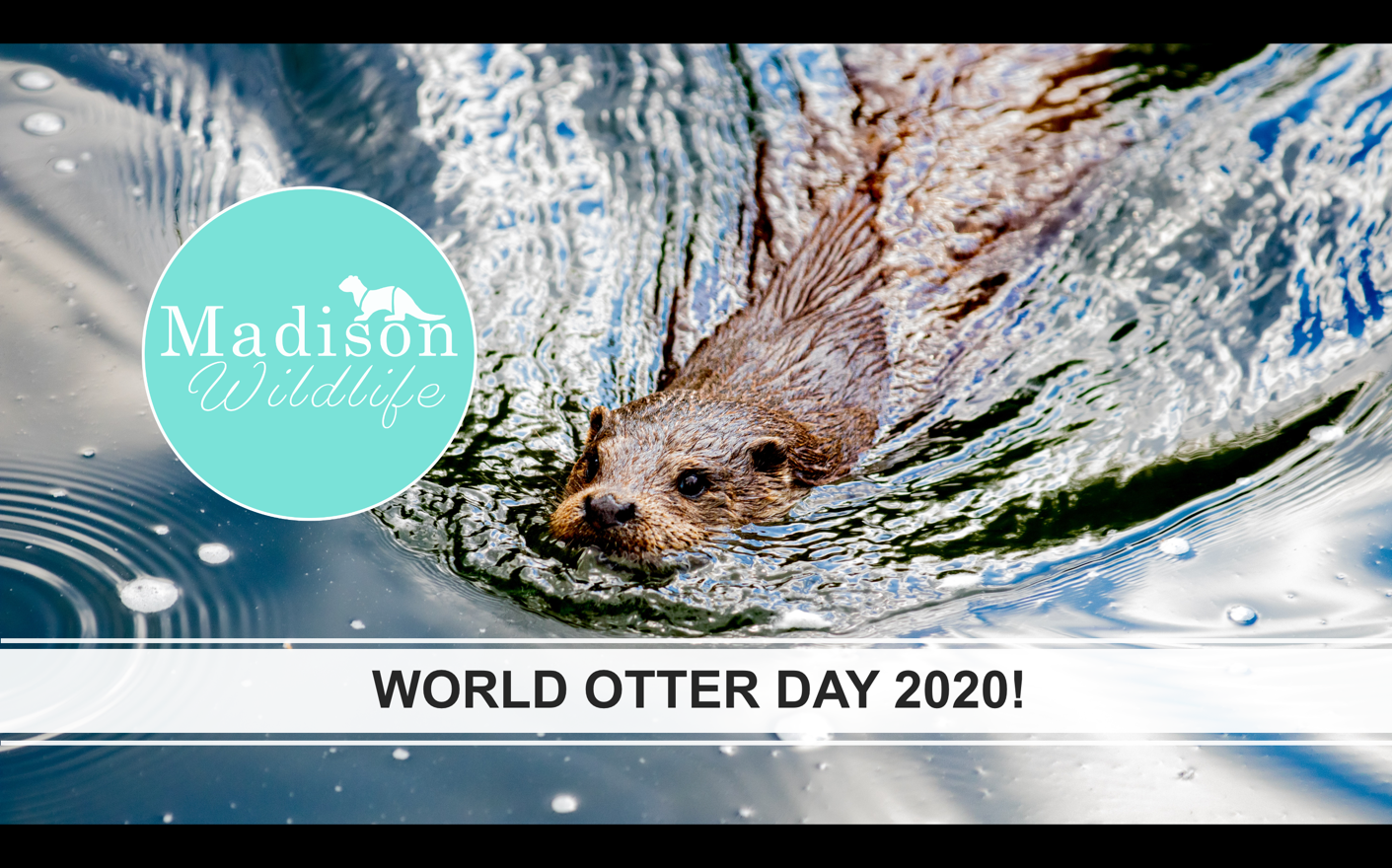 QUIZ ROUNDHow many otters are there?………………………………………………………………………………………………….Which is the smallest of all otters?………………………………………………………………………………………………….How many layers of fur do otters have?………………………………………………………………………………………………….How do otters communicate without using their voice?………………………………………………………………………………………………….How many hairs does a sea otter have per cm2?………………………………………………………………………………………………….What is one threat that otters face?………………………………………………………………………………………………….How can we help otters?………………………………………………………………………………………………….PICTURE ROUNDGuess the species!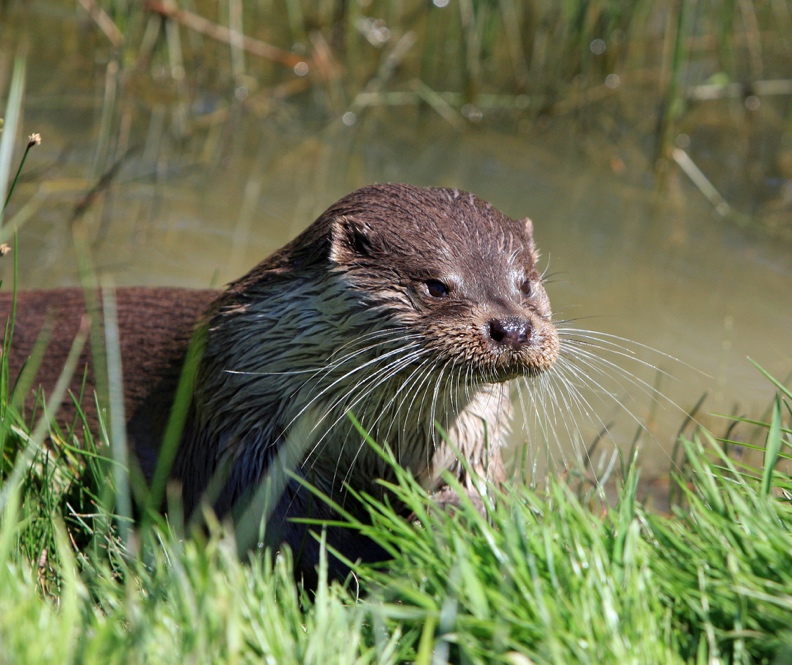  
Which otter is this?…………………………………………
Which otter is this?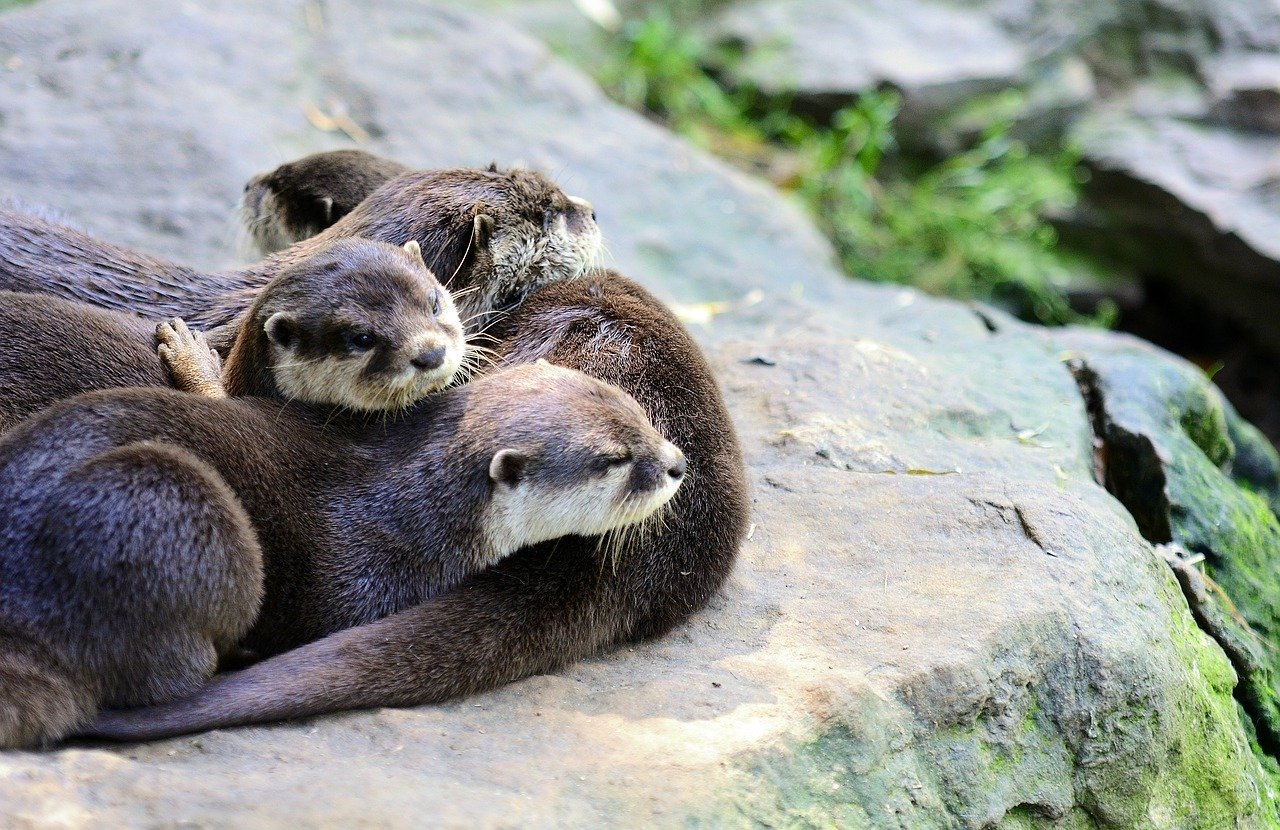 …………………………………………Can you draw an otter?Use this space below to draw an otter and write underneath why otters are important.